Newton's law of universal gravitationEvery point mass attracts every single other point mass by a force pointing along the line Intersecting both points. The force is proportional to the product of the two masses and inversely proportional to the square of the distance between them: Every point mass attracts every single other point mass by a force pointing along the line Intersecting both points. The force is proportional to the product of the two masses and inversely proportional to the square of the distance between them: ,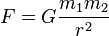 where:F is the force between the masses,G is the gravitational constant (6.673×10−11 N·(m/kg)2),m1 is the first mass,m2 is the second mass, andr is the distance between the centers of the masses.Using Matlab Program Create a script M-file and name it Gravity.Define a variable G and give it the value 6.673×10−11  Name the first object mass as m1 and give it the value 50.Name the second object mass as m2 and give it the value 34.Name the distance between the two objects r give it the value 10.Write a proper formula to calculate the Force FExecute the script to find the value of F. For m1=600,m2=478 and r=177 , what is the value of F ?Write a proper command in your script ,Gravity, so it can be easy to understand. 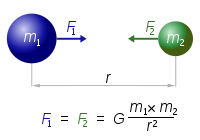 